Breakfast November 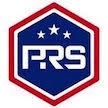 2020 23456COUNTRY BREAKFASTMini Pancakes or Cereal with Juice & MilkSausage Biscuit or Cereal with Juice & MilkWaffles or Cereal with Juice & MilkCOUNTRY BREAKFAST910School Closed Holiday 111213COUNTRY BREAKFASTHam & Cheese Croissants or Cereal with Juice & MilkMini Pancake or Cereal with Juice & MilkCOUNTRY BREAKFAST1617181920COUNTRY BREAKFASTMuffins or Cereal with Juice & MilkChicken Biscuit or Cereal with Juice & Milk Bacon Biscuit or Cereal with Juice & Milk COUNTRY BREAKFAST2324252627Thanksgiving HolidayThanksgiving HolidayThanksgiving HolidayThanksgiving HolidayThanksgiving Holiday30COUNTRY BREAKFASTAdditionsDaily Grab and GoWrap Box, House Salad, PB&J Box Sandwiches Boxes.Tuesday Patriot Pizza $3.00 a slice. Breakfast and Lunch Info.:All learners may choose to take a free breakfast and a free lunch each day. All free meals must include a milk unless your learner has a documented medical reason. There may be additional items offered for purchase at your learners’ school as well. Lunch November 2020 23456Wings, Mac & Cheese, Veggies & FruitSpaghetti & Meat sauce, Green Beans& Fruit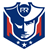 Spicy or Reg Chicken SandCorn & FruitSalisbury Steak Mashed Pots, Green Peas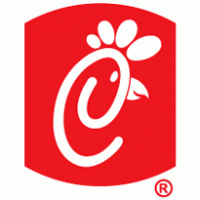 Corndog, Wedges, Fruit910 School Closed Holiday    111213Cheeseburger, Fries, FruitChicken Parmesan, Pasta, FruitChicken Tenders Green Beans, Roll & Fruit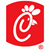 Stuffed Crust Pizza, Fries, Fruit1617181920Boneless wings, Mac & Cheese & Green BeansMeatball Sub, Fries, FruitSweet & Sour Chicken Bowl, Mixed Veggies & FruitStuffed Crust Pizza Fries Fruit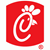 Hotdogs, Tots, Fruit2324252627Thanksgiving HolidayThanksgiving HolidayThanksgiving HolidayThanksgiving HolidayThanksgiving Holiday30Spicy or Reg Chicken SandBroccoli& Cheese, FruitAdditionsDaily Grab and GoWrap Box, House Salad, PB&J Box, Sandwiches Boxes.Tuesday Patriot Pizza $3.00 a slice. Breakfast and Lunch Info.:All learners may choose to take a free breakfast and a free lunch each day. All free meals must include a milk unless your learner has a documented medical reason. There may be additional items offered for purchase at your learners’ school as well. 